Name:______________________________________________________________Period:_____________Date:________________________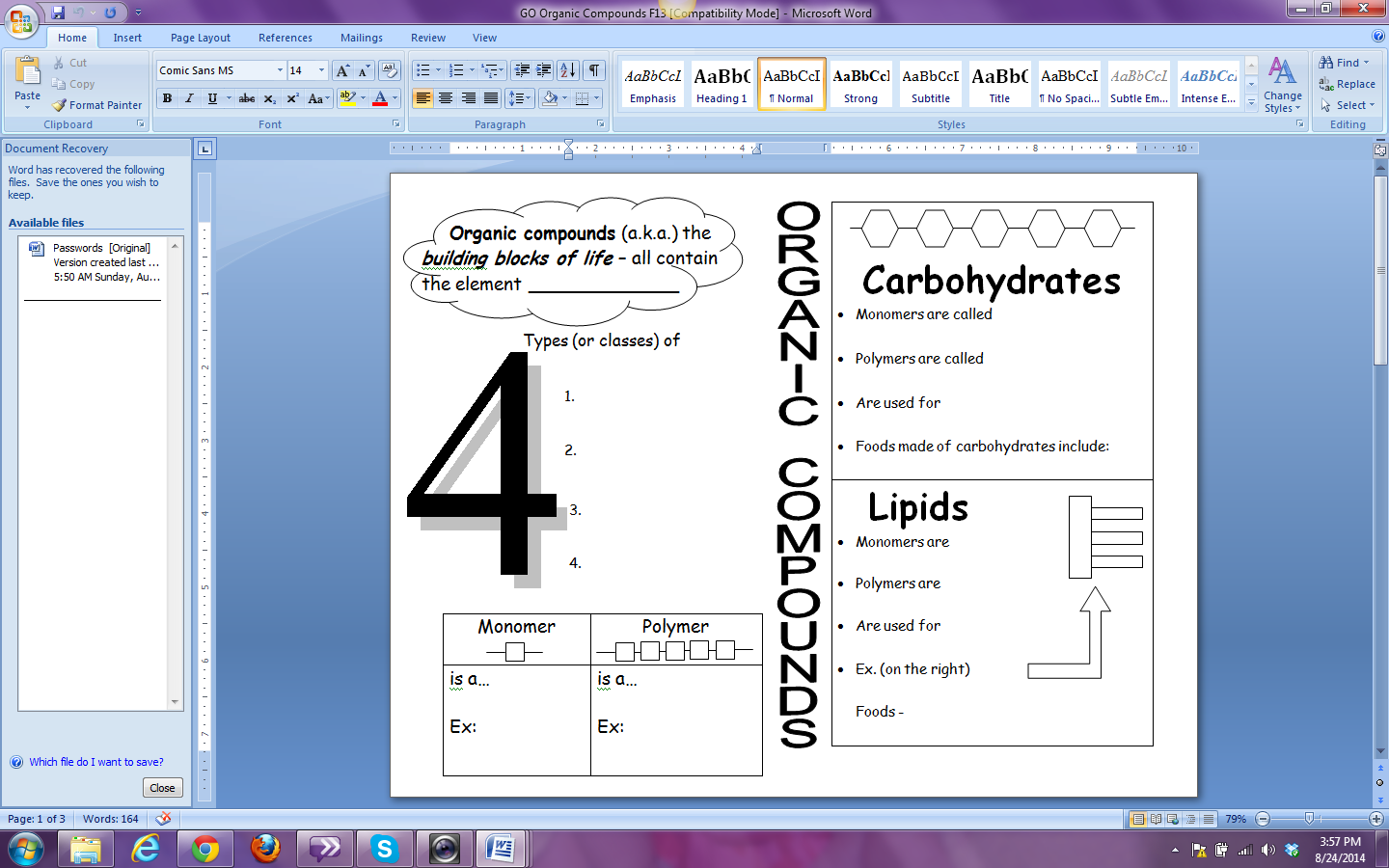 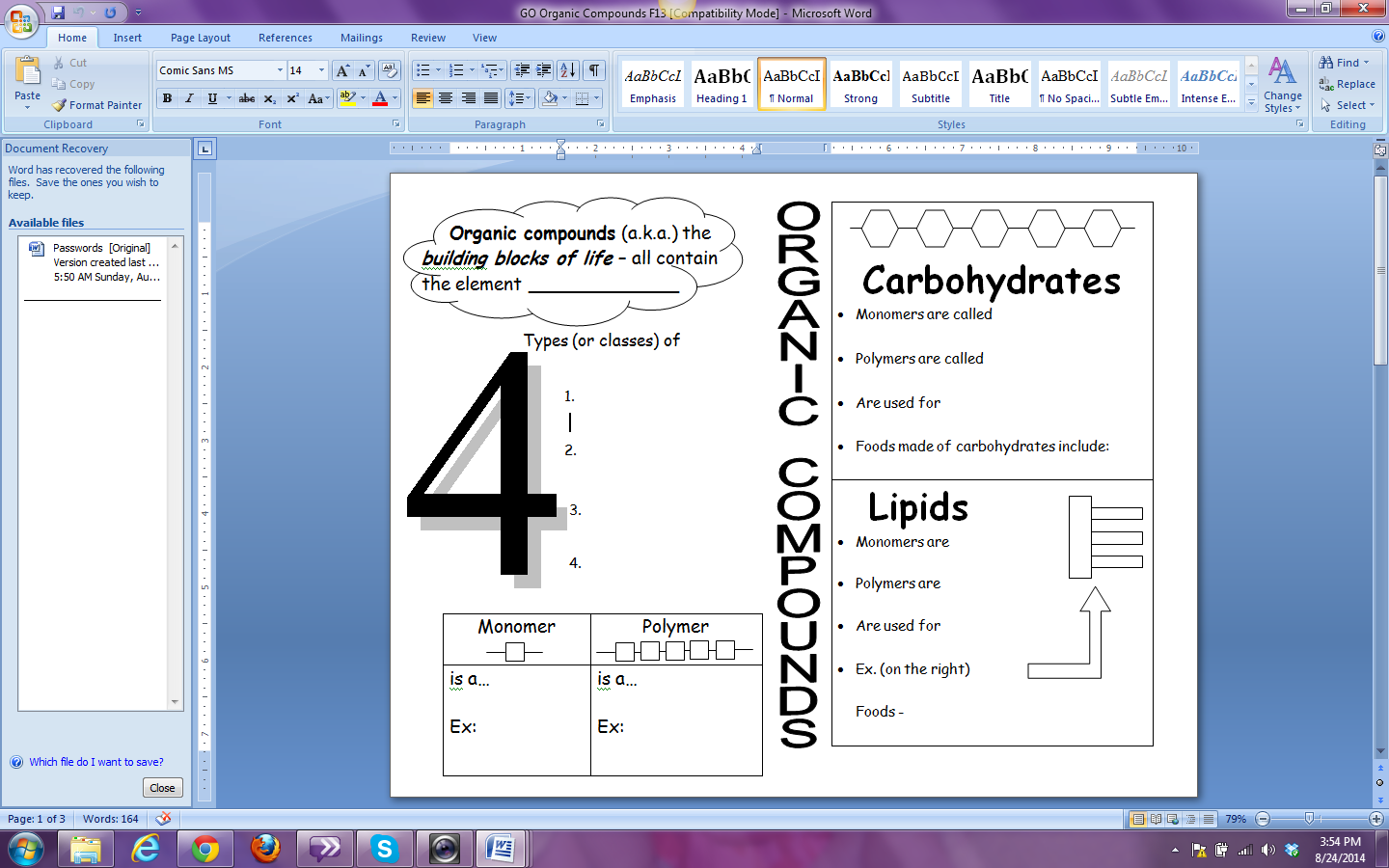 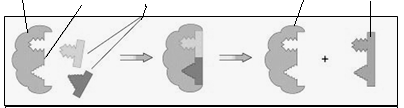 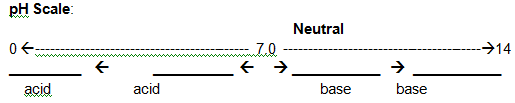 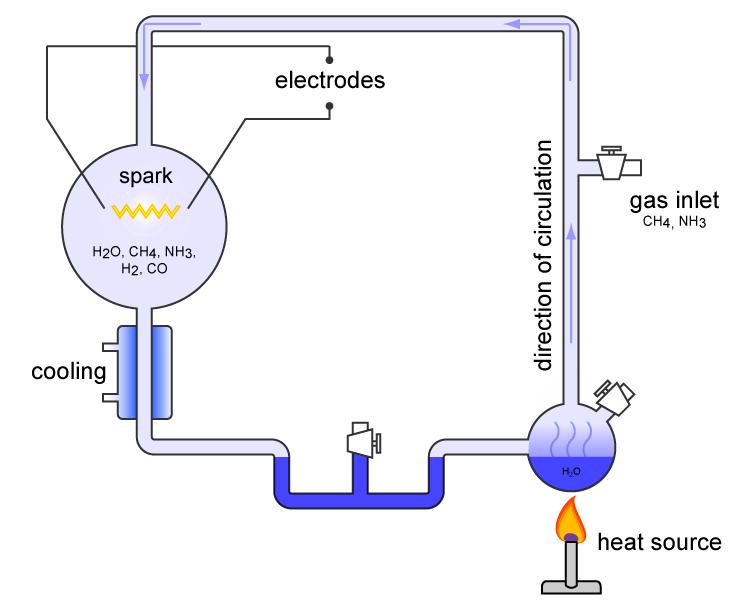 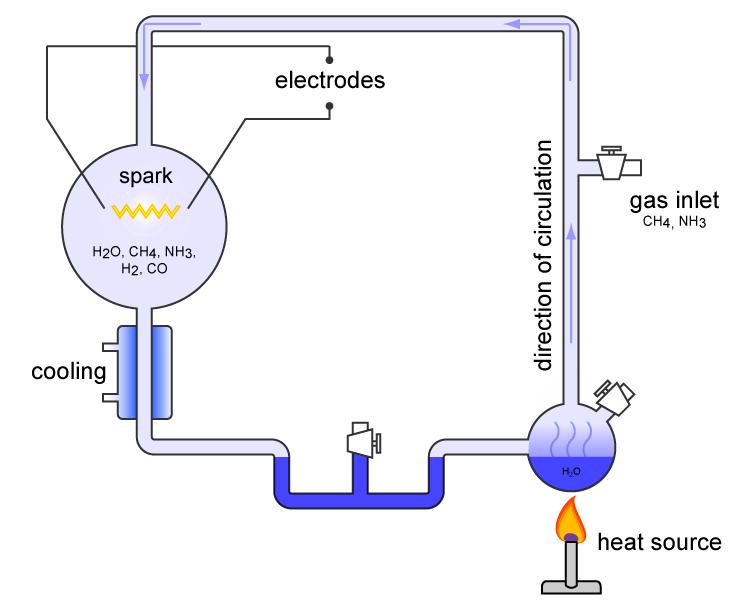 CarbohydratesMonomers - _____________________  Example:  ______________Polymers - ______________________Examples: ______________________ - in plant cell walls                  _____________________ - how plants store extra carbs                  ____________________ - how animals store extra carbsFunctions ____________________________________________Foods include:  ________________________________________Indicator test:Sugar - ____________________, Positive color is ____________Starch - ___________________, Positive color is _____________LipidsMonomers - _______________________Polymers - __________________________________Examples: ______________________ - such as cholesterol that 
                  makes hormones and parts of cells                  ______________________ - make up the cell membraneFunctions _____________________________________________
______________________________________________________Foods include:  ________________________________________Indicator test:______________________, Positive color is 
                                                        a ________________________                                __________________________Proteins Monomers - _______________________Polymers - ________________________Functions / Examples – ________________________________ - absorb extra sugar from blood _____________________________ - on red blood cells, carries oxygen _________________________________ - help with chemical reactionsFoods include:  ________________________________________Indicator test:  ____________________, Positive color is ____________Nucleic AcidsMonomers - _______________________Polymers - __________________________________Functions _____________________________________________
______________________________________________________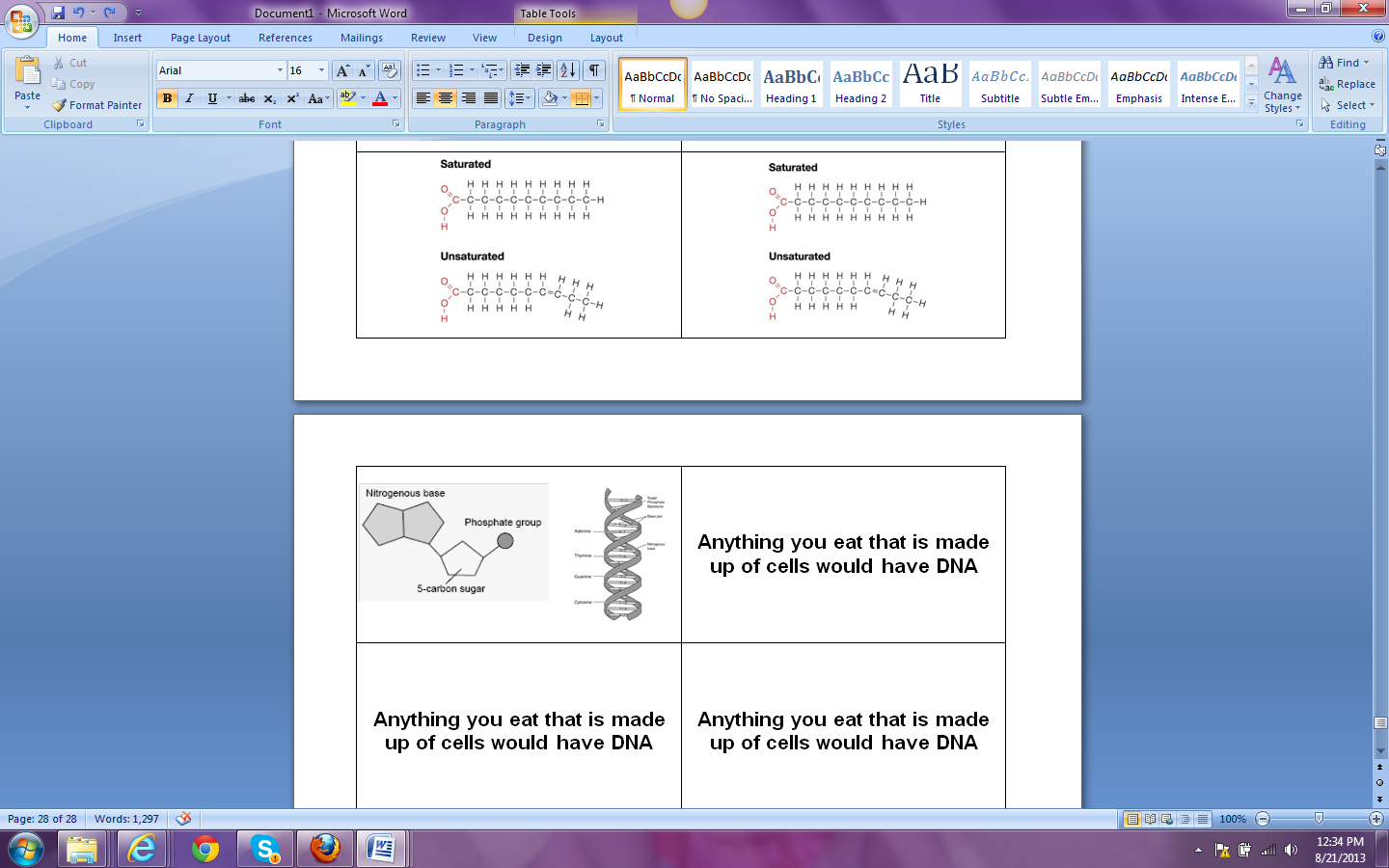 